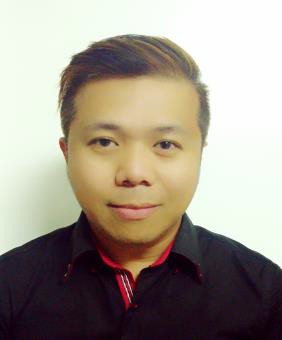 EUGENE.360475@2freemail.com EUGENEMEDICAL/PHARMACEUTICALREPRESENTATIVE,BUSINESSDEVELOPMENT,PRODUCT SPECIALISTHEALTHCAREFIELDInnovativeandconceptbuilderintermsofsalesandmarketingstrategiesExpertinthewholeUAEmarketplacehavinganexperienceforabout8yearsinbusiness development,includingsalesmanagement;customerrelationsandpatientcareSkilledproblem-solverwithtrackrecordindevelopingandimplementingsolutionstochallengesandturnaroundsituationslikequotationmaking,volumeordersandpricingProductdevelopmentandmarketanalysis,over6yearsmanagementexperience handlingsalesrepresentatives,managingterritoriesandareasofresponsibilities.KEYAREASOFEXPERTISEClientliaisonandrelationshipmanagementConceptbuildingandproductorganizingBusiness/MarketdevelopmentInternational/LocaltradeAnalytical–GathermoreinformationandidentifykeyissuesCommunicationandNegotiationexpertPROFESSIONALEXPERIENCESales Representative,The Watch House – Al Futtaim Group (Retail).,SD,Aug.2015to present.Developedandmanagedthebrands assigned to meForecastedsalesandmaintainedclientelePerformeddaily routine reportsCompletedthetaskandgoalinaspecificgivendeadlines (monthly basis).ProductSpecialist/MedicalRepresentative,SHERBROMEDICALEQUIPMENT,SD,Nov2013toMar 2015Directedsalesfieldandexpandeditscustomer-databaseDeveloped,expandedandmaintainedbusinesswithcurrentandnewcustomersDevelopedstrongcommunicationnetworkwithsubjectleaderssuchasconsultants/ physicians,staffofficers/members,medicalcenters/hospitalmanagersandpharmacistsIncreasedsalesproductivityProductSalesExecutive,HAMLOOLTRADINGEST (Veterinary).,SD,Aug2011–Sept2013SoldveterinarianandhospitalanimalsupplementsregularlyasassignedbyourcompanyAssistedandeducatecustomersofhowtouseourproductsproperlyHandledsomeissuesandconcernspertainingtoproductspecificationTop-sellerduringmytimeinthecompanyDevelopedgoodrelationstowardsclientsresultingtoincreasedsalesproductionAreaSalesManager,TECHNOSTREAMFzCo (Dental Division).,SD,Dec2009–May2011DevelopedandmanagedtheareaofresponsibilityForecastedsalesandmaintainedclienteledatabasePerformedandenhancedmarketingpresentationstrategiesCompletedthetaskandgoalinaspecificgivendeadlinesCreatedtheconceptstrategyofcustomerapproachSr. Territory Van Salesman,P&G Phils., - Visayas Region SD, Nov 2004- Oct 2009Achieved and closed a one-time volume contract during my first 2 months in the companyDeveloped and increased successively the sales production only in 6 months span of timeConcept builder on how to approach and close deals to the customerInitiated and organized daily sales call report which was being used by the sales teamMedicalSalesRepresentative,ZUELLIGPHARMACEUTICALS,INC.,SD,May1998–Sept.2004(Handling principal brand – ABBOTT Nutrition)Accomplishedand achieved the company’slong-termandshort-termsalesobjectivesX-rayTechnician/SwitchboardSupervisor,CEBUDOCTORS’HOSPITAL,CebuCity,SD,June1994–1998Patient/customercare.Monitoredandachievedthegoal/functionofbeingamulti- taskinghealthcareprofessionalinone.EDUCATIONBachelor of ScienceinRadiologicTechnology, Cebu Doctors’ University, Cebu City, PhilippinesAssociate in Music and Arts, Battig Music School, Cebu City, PhilippinesAFFILIATIONSMember,CDU-RTA, CebuDoctors’UniversityAlumni AssociationMember,EMI(EntertainmentMedia Inc.),CebuChapterMember,VOC(Voiceof Cebu)–AssociationofsingersandmusicenthusiastsMember,PNRC(PhilippineNationalRedCross)–FirstAiderandvolunteerRegionVIIIherebycertifythatallthedetailscontainedhereinaretrueandcorrecttothebestofmy knowledge.